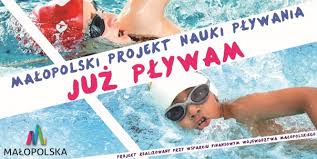 REGULAMIN  REKRUTACJI I UCZESTNICTWA  W PROJEKCIE,, JUŻ  PŁYWAM ‘’                                                         §   1                                                     Postanowienia  ogólne1. Niniejszy regulamin określa  zasady rekrutacji  i  uczestnictwa w projekcie      ,, Już Pływam „ realizowanym przez Gminę Charsznica   w         ramach zadania Zagospodarowanie czasu wolnego dzieci i młodzieży  .2. Projekt  dofinansowany jest ze środków  budżetu Województwa Małopolskiego.3. Projekt przewiduje przeprowadzenie łącznie 90  godzin zajęć nauki pływania w       okresie od  21.03.2022  do 23.06.2022r.            4.Cel projektu:                    a) nabycie podstawowych umiejętności pływackich;                    b) wzrost bezpieczeństwa dzieci z terenu Małopolski korzystających z kąpielisk                    c) profilaktyka wad postawy i skrzywień kręgosłupa;                    d) podniesienie ogólnej sprawności fizycznej uczniów;                    e) zachęcenie młodzieży do aktywnych form spędzania wolnego czasu.                    f)upowszechnianie kultury fizycznej 	        g) promocja Małopolski jako regionu przyjaznego dla uprawiania rekreacji i                         sportu            5. Adresaci programu:             15-osobowe grupy uczniów z niżej wymienionych szkół podstawowych:a)  Szkoła Podstawowa  im. A. Malatyńskiego w Miechowie – Charsznicy-2 grupy  b)  Szkoła Podstawowa   w Tczycy -  2 grupy  c) Szkoła Podstawowa w Pogwizdowie – 1 grupa d) Szkoła Podstawowa im. M Kopernika w Swojczanach -1grupa            6. Miejsce realizacji projektu :                  Kryta Pływalnia  Miechów                 ul M. Konopnickiej 4 ;32-200 Miechów                7. Niniejszy regulamin określa:                  a) warunki uczestnictwa w projekcie                  b) zasady rekrutacji                  c) zasady uczestnictwa                  d) zasady monitoringu uczestników                  e) zasady rezygnacji           8.Ogólny nadzór  nad  realizacją projektu oraz rozstrzygnięcie spraw                        nieuregulowanych  w regulaminie należy do kompetencji koordynatora projektu.                                                                          §  2                                             Warunki uczestnictwa w projekcie            1. Projekt skierowany jest do dzieci szkolnych  z terenu Gminy Charsznica               uczęszczających do  klas   I –VII  szkół podstawowych  nie umiejących pływać oraz              chcących doskonalić naukę pływania.          2. Dokumentem niezbędnym do uczestnictwa  w projekcie jest wypełniona deklaracja               uczestnictwa w projekcie ( zał. Nr.1)                                                                             §  3                                                              Zasady rekrutacji          1. Rekrutację w placówkach prowadzić będzie zespół  rekrutacyjny powołany przez                        dyrektora  szkoły .          2. Działania  rekrutacyjne obejmują następujące etapy :              a) wypełnienie przez zainteresowanego rodzica niepełnoletniego ucznia deklaracji                     uczestnictwa w projekcie,              b) dołączenie  do deklaracji :                   - oświadczenia rodzica lub opiekuna prawnego  o braku  przeciwwskazań do nauki                     pływania, (zał. nr  5)                  - oświadczenia o wyrażeniu zgody na przetwarzanie danych osobowych i                     wykorzystywanie wizerunku  (zał. nr 2),                  - dowód wpłaty w  wys. 150 zł /po zakwalifikowaniu się do udziału/ na konto                     Urzędu Gminy w Charsznicy  Nr 35 8450 0005 0030 0305 5169 0002              c) stworzenie listy uczestników projektu i listy  rezerwowej,              d) powiadomienie kandydatów o zakwalifikowaniu się do udziału w projekcie . Proces rekrutacji rozpocznie się  od   10.03.2022r. do  19.03.202 r.         3  O zakwalifikowaniu uczestnika decydować będzie kolejność złożenia pełnej              dokumentacji .             Ostateczna  lista  uczestników  w placówce 21.03.2022 r.         4. Osoby z listy rezerwowej zostaną włączeni do uczestnictwa w projekcie  w przypadku                rezygnacji osoby wcześniej  zakwalifikowanej .             Decyzję  o włączeniu do uczestnictwa w projekcie kandydatów z listy rezerwowej                podejmuje opiekun grupy po uzgodnieniu z koordynatorem projektu.                                                                       §  4                                                 Zasady uczestnictwa w projekcie         1.  Uczestnicy zobowiązani są do regularnego uczestnictwa  w zajęciach .         2.  Dopuszczalna jest nieobecność  na  20 %  zajęć .         3.  Na poszczególnych  zajęciach sprawdzana  będzie  każdorazowo    obecność i               odnotowywana w dzienniku zajęć pozalekcyjnych  .         4.  Opuszczenie większej niż 20% liczby zajęć  bez zasadnego usprawiedliwienia                skutkować będzie  skreśleniem osoby z listy uczestników projektu.         5.  Organizator dopuszcza usprawiedliwienie  nieobecności  spowodowane chorobą  lub              ważnymi  sytuacjami losowymi. Podstawą usprawiedliwienia  jest informacja                przekazana  opiekunowi grupy na odpowiednim formularzu ( Zał. Nr 3).         6. Wyjazdy uczestników na basen odbywać się będą  zgodnie z ustalonymi              harmonogramami  w poszczególnych placówkach .              Miejsce  zbiórki  / wyjazd , powrót / .                                                                        §  5                                     Zasady monitoringu uczestników  projektu        1. Uczestnik projektu zobowiązuje  się  do systematycznego uczestniczenia w zajęciach                oraz  wypełniania  ankiet monitorujących dotyczących uczestnictwa w projekcie  i            realizowanych działań .                                                                        §  6                     Zasady  rezygnacji z uczestnictwa w projekcie        1. W przypadku  rezygnacji  z udziału w projekcie  przed  rozpoczęciem  zajęć  uczestnik                projektu zobowiązuje  się  dostarczyć  informację o tym  fakcie  na  odpowiednim                  druku ( zał. Nr.4  )        2. W przypadku  rezygnacji z uczestnictwa  dokonana wpłata nie podlega  zwrotowi.                                                                         §  7                                                    Postanowienia  końcowe         1. Regulamin obowiązuje przez  cały okres realizacji projektu .         2. Regulamin jest dostępny  na  stronie internetowej Urzędu Gminy  Charsznica                  www.bip.charsznica.pl                                   Załącznik Nr 1  do RegulaminuDEKLARACJA UCZESTNICTWA W PROJEKCIE „JUŻ PŁYWAM”Ja niżej podpisana/y  …………………………………………..……………………………..				(imię i nazwisko rodzica ,opiekuna prawnego )wyrażam zgodę na udział mojego dziecka …………………………………………………………………………(imię nazwisko dziecka , uczestnika projektu)Nr PESEL:ucznia klasy....................................................................................................... Szkoły .................................................................................................zam. .. ……………..…….… ………………… w projekcie „JUŻ PŁYWAM”.Wyrażenie zgody to akceptacja regulaminu załączonego do wniosku.Do deklaracji uczestnictwa  załączam :-oświadczenie  o braku przeciwwskazań do nauki  pływania.-kserokopię potwierdzonego dowodu wpłaty na konto Urzędu Gminy w     Charsznicy Nr 35 8450 0005 0030 0305 5169 0002 w wysokości 150,00zł-zgody na przetwarzanie danych osobowych .Deklaruję regularne uczestnictwo mojego dziecka w zajęciach.Zobowiązuję się do osobistego przywozu i  odbioru dziecka  z ustalonego miejsca zbiórki  Nr telefonu rodzica do kontaktu: ……………………………………………………………………………………...                                          …...................................(miejscowość , data)		                                      (czytelny podpis rodzica, opiekuna prawnego) (Nr i data przyjęcia wniosku)…………………………………………..…………………………                                             Załącznik Nr 2  do RegulaminuOŚWIADCZENIE UCZESTNIKA PROJEKTU „ JUŻ PŁYWAM”O WYRAŻENIU ZGODY NA PRZETWARZANIE DANYCH OSOBOWYCHW związku z przystąpieniem do projektu „ JUŻ PŁYWAM” współfinansowanego ze środków Województwa Małopolskiego wyrażam zgodę na przetwarzanie danych osobowych mojego dziecka ……………………………………………………….Administratorem tak zebranych danych osobowych jest Urząd Gminy w Charsznicy ul. Kolejowa 20 , 32-250 Charsznica.Dane osobowe mojego dziecka będą przetwarzane wyłącznie w celu udzielenia wsparcia, realizacji projektu „ JUŻ PŁYWAM”, ewaluacji, kontroli, monitoringu i sprawozdawczości .Dane osobowe mojego dziecka mogą zostać udostępnione innym podmiotom wyłącznie w celu udzielenia wsparcia, realizacji projektu „ JUŻ PŁYWAM”, ewaluacji, kontroli, monitoringu i sprawozdawczości.Podanie danych jest dobrowolne, aczkolwiek odmowa ich podania jest równoznaczna z brakiem możliwości udzielenia wsparcia w ramach projektu.Wyrażam zgodę na wykorzystanie wizerunku mojego dziecka do realizacji celów projektu.Mam prawo do treści swoich danych i ich poprawienia……………… dnia…………….20….r.                     ……………………………					       (Czytelny podpis rodzica lub opiekuna prawnego)                                               Załącznik Nr 3  do RegulaminuUSPRAWIEDLIWIENIE NIEOBECNOŚCI UCZESTNIKA PROJEKTU                                                „ JUŻ PŁYWAM”Proszę o usprawiedliwienie nieobecności mojego dziecka…………………………………………………………………………………………………..(imię i nazwisko dziecka)na zajęciach nauki pływania w dniu .........................................................                                     dzień – miesiąc – rokrealizowanych w ….........………………………………………...………...…nazwa szkoły
w ramach projektu „ JUŻ PŁYWAM”Nieobecność spowodowana była…………………………………………………………..                   przyczyna nieobecności                                     …….…………………………………………………….…                                     (Data i czytelny podpis rodzica lub opiekuna prawnego) Załącznik Nr 4  do RegulaminuOŚWIADCZENIE O REZYGNACJI UCZESTNIKA PROJEKTU Z UDZIAŁU W PROJEKCIE „ JUŻ PŁYWAM”Ja niżej podpisany ..................................................................................................................................                                   ( imię i nazwisko rodzica/opiekuna prawnego)oświadczam, iż rezygnuję z uczestnictwa mojego dziecka……………………………………………………………………………………………(imię i nazwisko dziecka)w projekcie „ JUŻ PŁYWAM” realizowanego w ramach zadania zagospodarowanie czasu wolnego dzieci i młodzieży.Przyczyną rezygnacji jest………………………………………………………………………………………………….(przyczyna rezygnacji)…….…………………………………………/Data i czytelny podpis rodzica lub opiekuna prawnego/                 Załącznik  Nr 5 do RegulaminuOświadczenie o braku przeciwwskazań  do  nauki pływania…………………………………………….…../imię i nazwisko składającego oświadczenie/…………………………………………….…../imię i nazwisko składającego oświadczenie/……………….………………………………..adres zamieszkaniaOświadczam , że syn/córka ………………………………… urodzony/a ………………………..…….  w ………………………….………  numer PESEL: ……………………. ,  nie ma żadnych przeciwwskazań zdrowotnych do udziału w nauce pływania.………………………………..………..                                                                      ……………………………Miejscowość, data			                  	                                           Podpis rodzica